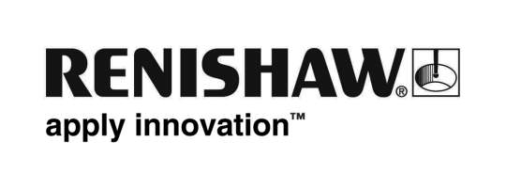 Nowe oprogramowanie Compensate firmy Renishaw upraszcza kompensację przestrzennąCompensate to nowy dodatek do pakietu oprogramowania CARTO. Dzięki niemu użytkownicy kalibratora wieloosiowego XM-60 mogą zastosować kompensację przestrzenną w obrabiarkach w ramach szybkiego i nieskomplikowanego procesu.Zmniejszenie ilości braków i skrócenie czasu przestojów obrabiarkiNawet w nowych obrabiarkach występują błędy pozycjonowania w wielu stopniach swobody; te błędy są różne w różnych miejscach przestrzeni roboczej. Podczas normalnej eksploatacji parametry techniczne maszyny będą ulegać pogorszeniu z powodu zużycia mechanicznego elementów. Często powoduje to trudności w uzyskiwaniu żądanych tolerancji, co prowadzi z kolei do zwiększenia ilości braków.  W przypadku zastosowania kompensacji przestrzennej sterownik obrabiarki automatycznie wprowadza poprawkę w celu zmniejszenia tych błędów. Proces ten można wykonać szybko, przechwytując dane kalibracyjne systemem XM-60 i wykorzystując dodatek Compensate do wygenerowania tabeli kompensacji przestrzennej. W rezultacie uzyskuje się stałość parametrów działania w całej przestrzeni roboczej.Doskonałe rozwiązanie kompensacji przestrzennejSystem XM-60 jest wiodącym na rynku rozwiązaniem do bezpośredniego pomiaru wszystkich sześciu stopni swobody (prostoliniowość liniowa, pionowa i pozioma, błędy pochylenia w pionie, odchylenia w poziomie i obrotu) w osi obrabiarki. Te sześć stopni swobody mierzy się jednocześnie, a automatyczne wykrywanie znaków w celu wykrycia kierunku błędu pozwala uniknąć pomyłek w przetwarzaniu danych. Pomiar jest niezależny od grawitacji, dlatego można go używać do pomiaru osi X, Y lub Z, a nawet ruchu przestrzennego. Wszystkie te czynniki sprawiają, że system XM-60 jest idealnym rozwiązaniem do kompensacji przestrzennej.Dodatek Compensate jest zgodny ze sterownikami liniowymi Siemens 840D Solution, w których zainstalowano opcję Siemens VCS (A3, A5 lub A5 plus). W przyszłych wersjach udostępnimy więcej opcji sterowników.Aby dowiedzieć się więcej o programie Compensate i kalibratorze wieloosiowym XM-60, odwiedź firmę Renishaw na targach EMO Hannover 2019 (16–21 września, hala 6, stoisko D48).-Koniec-